№ п.п.Технические средства реабилитацииОписаниеТарифы для граждан, признанных нуждающимися(в сутки)Тарифы для граждан, не  признанных нуждающимися (в сутки)1.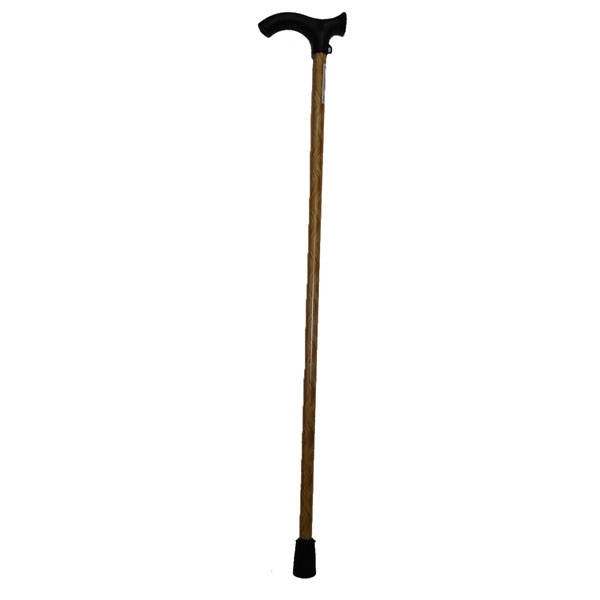 Клюшка-трость-предназначена для использования инвалидами, престарелыми и больными с нарушенными или ослабленными функциями опорно-двигательного аппарата. 3,3 руб.3,5 руб.2.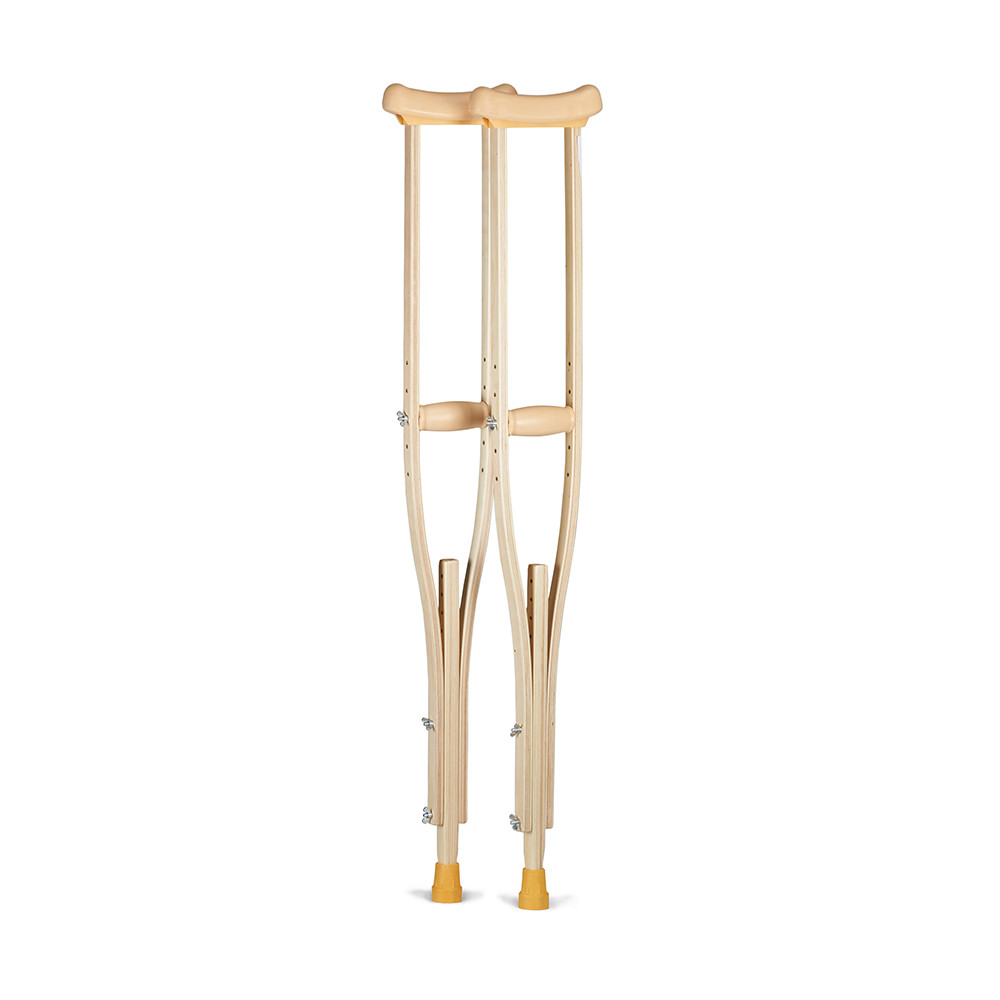 Костыли-используются в период реабилитации после травмы нижних конечностей (перелом, растяжение, вывих, разрыв мышечной ткани и т.д.) или при постоянных нарушениях функционирования опорно-двигательного аппарата.4,5 руб.4,7 руб.3.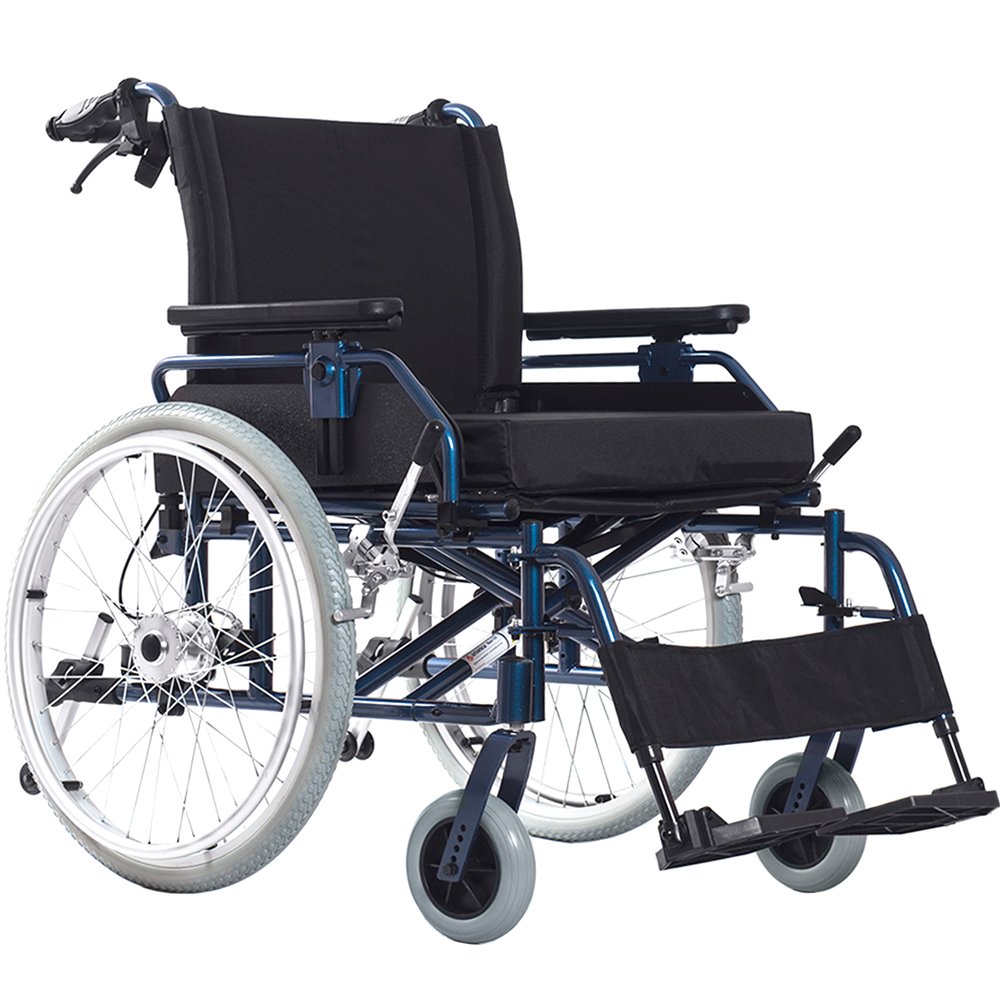 Кресло-коляска-средство передвижения для людей, не имеющих возможности двигаться как временно (из-за болезни), так и из-за инвалидности, но способных находиться в сидячем положении.5,6 руб.5,9 руб.4.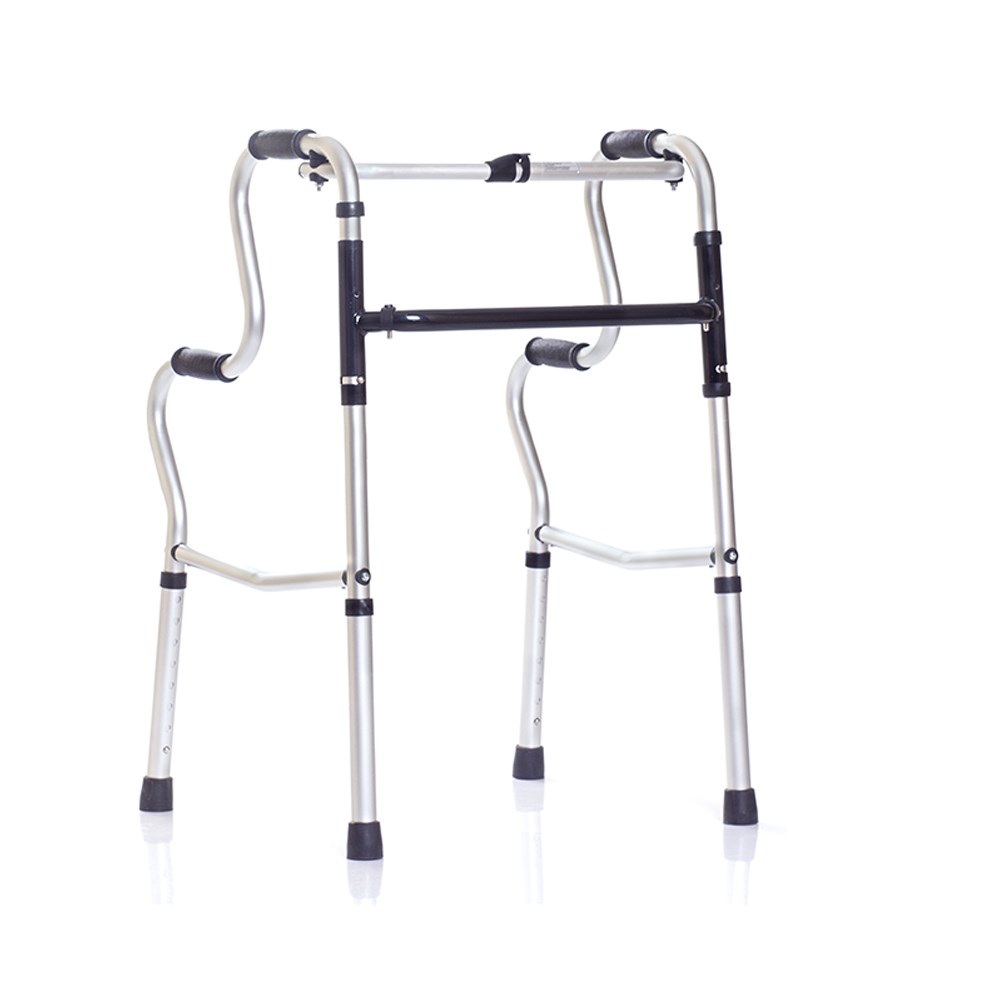 Ходунки-средство передвижения для пожилого человека с проблемами равновесия, поскольку выдерживают больший вес, чем трость. Они обеспечат необходимый баланс и стабильность при передвижении. 4,5 руб.5,9 руб.5.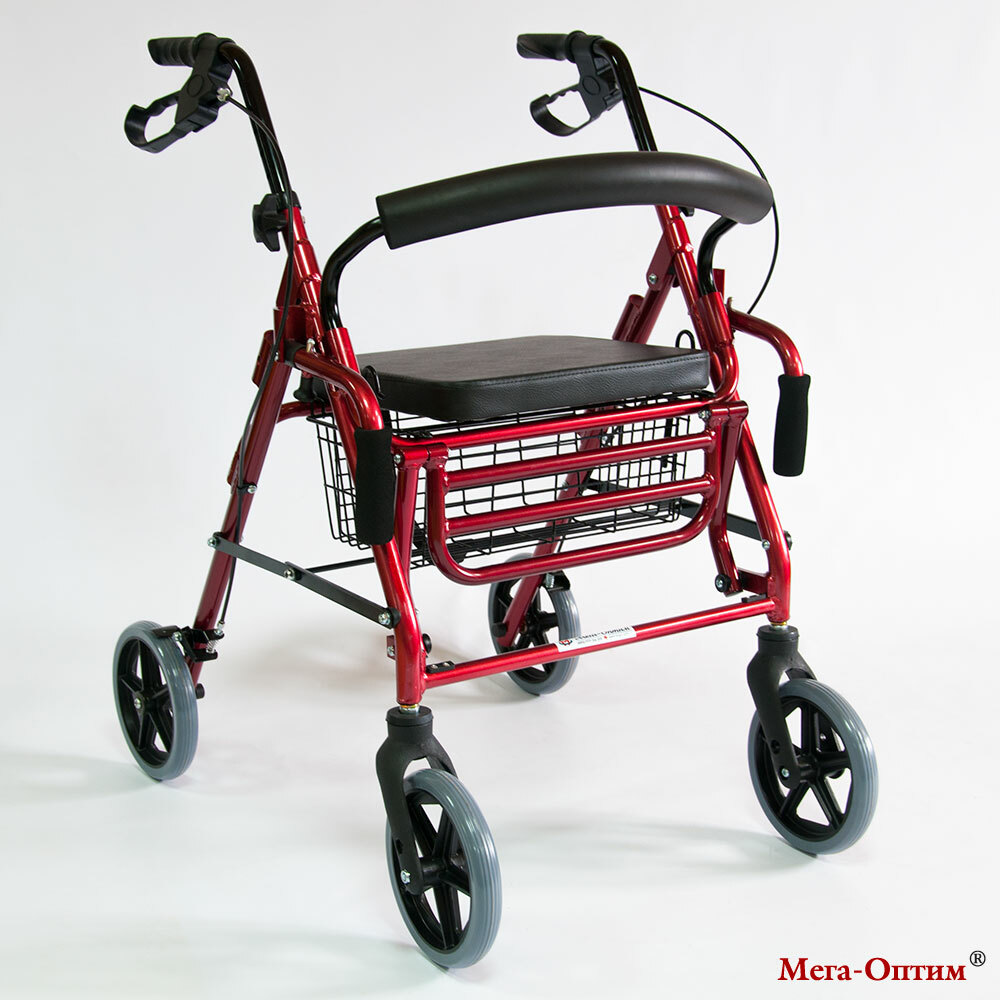 Ходунки-роллаторы-предназначены для пожилых людей, у которых относительно хороший баланс и они нуждаются только в легкой поддержке.  корзиной для хранения или сумкой. У четырех колесных моделей также есть встроенное откидное сиденье, расположенное между ручками21 руб.23 руб.6.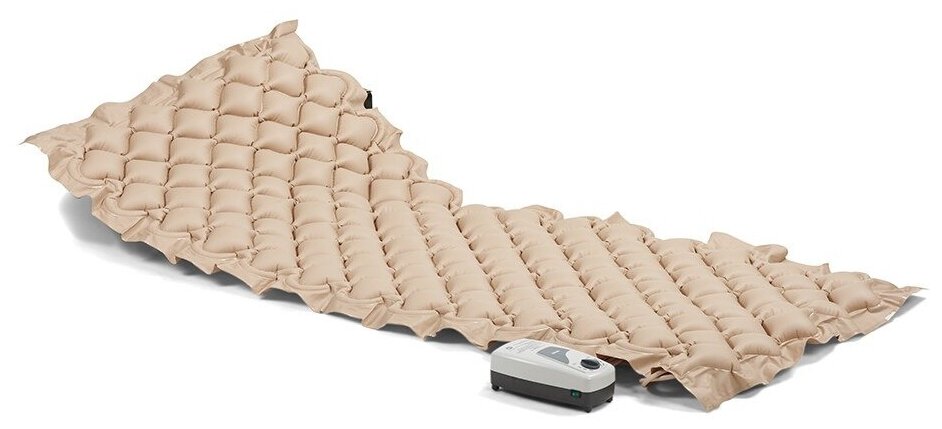 Матрац противопролежневый с компрессором-используется при уходе за больными, для лечения и профилактики пролежней путём снижения максимального контактного давления.5,6 руб.5,9 руб.